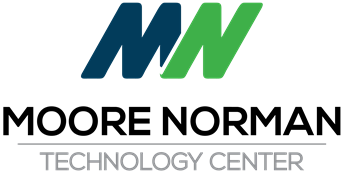 Regular Board MeetingTuesday, September 8, 2020  IT Building - Seminar Center, 4701 12th Avenue NWNorman, OK 73069 Meeting called to order:	5:32 PM1.	 Pledge of Allegiance  2.	 Call to Order and the Recording of Members Present and Absent  3.	 Miscellaneous Public Comment In accordance with Board Policy #632, "Any person, desiring to speak to the Board of Education must meet the standards and comply with the procedures set forth below:
a. A specific agenda item, or
b. A topic which involves the operation of MNTC and, also, is a matter over which the Board of Education of MNTC can exercise control and jurisdiction.
c. In order to make a presentation about an item which is not on the agenda for the scheduled meeting, the speaker must be a resident of the MNTC School District, current student, or parent/guardian or spouse of a current student.
d. Loud, profane, abusive, threatening and/or discourteous speech and/or conduct will not be tolerated.
e. Each speaker is limited to a maximum of three minutes.4.	 Superintendent's Update: Brian thanked everyone again for the hard work they did to get our school open and                      ready for on-site classes and providing a safe environment for our students and staff.Congratulations to MNTC BIS Coordinator Ernie Gomez for earning the 2020 Latino    Community Development Agency Lifetime Achievement Award!Congratulations to Joshua Younger for earning his Bachelor of Science in Career and Technology Education!Regular Board MeetingTuesday, September 8, 2020  IT Building - Seminar Center, 4701 12th Avenue NWPage 25.	 Recognition, Reports and Presentations 5.A. Introduction of OkACTE Award Winners 5.B. Presentation of Marketing Plan for FY21 - Anna Aguilar 5.C. Back to School Plan Update - Jim Smith 5.D. Accreditation Update - Karla Marshall 5.E. Presentation - Budget Amendment No. 1 - Nancy RogersComments:5.A.  Award Winners Crystal Conner, Jared Williams, Bridgette Cannon, Terri Helvey, Andrea Dixon, and Gina Bertoletti were introduced to the Board of Education.6.	 Consent Agenda: All of the following items, which concern reports and items of a routine nature normally approved at a board meeting, will be approved by one board vote, unless any board member desires to have a separate vote on any or all of these items. The consent agenda consists of the discussion, consideration, and approval of the following items:6.A. Minutes of August 4, 2020 Regular Board Meeting 6.B. Minutes of August 7, 2020 Special Board Meeting 6.C. Monthly Financial Reports (Treasurer/Activity Fund) July 2020 6.D. General Fund Encumbrance numbers 2100677 - 2101109 6.E. Approve Student Fundraisers 6.F. FY21 Budget Amendment No. 1 and Sinking Fund Estimate of Needs 6.G. Declare Items as Surplus Property and Authorize Sale of Said Items 6.H. Renew Clinical Site Contract with Woodward Health Systems for FY21 Regular Board MeetingTuesday, September 8, 2020  IT Building - Seminar Center, 4701 12th Avenue NWPage 3Recommended Motion:Motion to approve Consent Agenda items as presented in A - H. This motion, made by Glen Cosper and seconded by Jared Deck, Passed.7.	 Consider and Vote to Approve Superintendent's Personnel Recommendations: 7.A. Retirement Letter - Ed Hatch, LMS/eLearn Coordinator 7.B. Employment of Christi Gum - Adult Program Coordinator 7.C. Employment of Tyler Wainner - Instructional Assistant, Technical Careers 7.D. Employment of Graham Andersen - Bus Driver 7.E. Employment of Kao Laizure - Student Data and Enrollment Specialist 7.F. Employment of Kristen Sublett - Organizational Development Coordinator 7.G. Employment of Part Time Employees - September 2020 Comments:7.B.	Christi Gum is currently the Assistant in the MNTC Business and Industry Service Department.  Ms. Gum has been training for this position since 2018. 7.C.	Tyler Wainner is a graduate of the MNTC Carpentry Program and has been employed with us in the Maintenance Department since 2019.7.D.	Graham Anderson is employed at Moore Public Schools as a full-time bus driver.  He is familiar with school protocols and safety procedures.Regular Board MeetingTuesday, September 8, 2020  IT Building - Seminar Center, 4701 12th Avenue NWPage 47.E.	Kao Laizure is currently the Administrative Assistant in the Student Services Department.  This position is an excellent use of her strengths and she is a great fit for this position.7.F.	Kristen Sublet has over thirteen  (13) years experience working as a teacher and coordinator as well as a Master’s Degree in Education Administration, curriculum and supervision, and professional development in curriculum writing and instruction.Recommended Motion: Motion to approve Superintendent's Personnel Recommendations as presented in A - G. This motion, made by Jared Deck and seconded by Max Venard, Passed.8.	 Consider and Vote to Approve General Business Items: 8.A. Consider and Vote to Appoint Shelly Dickey as Deputy Minutes Clerk 8.B. Consider and Vote to approve the Memorandum of Understanding for use of the Norman Police Department Firing Range for the Basic Peace Officer Academy 8.C. Consider and Vote to Approve the MNTC Identity Theft Prevention Program Motion to approve General Business Items as presented in A - C. This motion, made by Jared Deck and seconded by James Griffith, Passed.Regular Board MeetingTuesday, September 8, 2020  IT Building - Seminar Center, 4701 12th Avenue NWPage 59.	New Business In accordance with Oklahoma State Statute 25 Section 25 311(A)(9), this is limited to any matter not known about or which could not have been reasonably foreseen prior to the time of posting the agenda.10.	 Consider and Vote to Move to Executive Session for confidential communications between the board and its attorney concerning a pending investigation arising from claims received by the Superintendent from one or more individuals wherein the district’s attorney has advised that disclosure would seriously impair the ability of the board of education to conduct the pending investigation or respond to any claim in the public interest. This matter is for discussion and no action is anticipated when the board returns to public session. Executive session authority:  25 OKLA. STAT. §307(B)(4) and (7).
  Recommended Motion:Motion to move to Executive Session. This motion, made by Max Venard and seconded by Jared Deck, Passed.11.	 Acknowledge Return of Board to Open Session Regular Board MeetingTuesday, September 8, 2020  IT Building - Seminar Center, 4701 12th Avenue NWPage 612. 	Statement of Presiding Officer concerning Minutes of Executive Session Statement:Board met in Executive Session to discuss confidential communications between the board and its attorney concerning a pending investigation arising from claims received by the Superintendent from one or more individuals wherein the district’s attorney has advised that disclosure would seriously impair the ability of the board of education.  No vote was taken, no other items were discussed.13.	 Adjourn:	7:07 PM ATTEST:_______________________				_______________________Presiding Officer					Minutes ClerkGlen Cosper:  Yea  Jared Deck:  Yea  James Griffith:  Yea  Pam Lewis:  Yea  Max Venard:  Yea  Glen Cosper:  Yea  Jared Deck:  Yea  James Griffith:  Yea  Pam Lewis:  Yea  Max Venard:  Yea  Glen Cosper:  Yea  Jared Deck:  Yea  James Griffith:  Yea  Pam Lewis:  Yea  Max Venard:  Yea  Glen Cosper:  Yea  Jared Deck:  Yea  James Griffith:  Yea  Pam Lewis:  Yea  Max Venard:  Yea  